On NOV 12, 2017 a Successful   Coomunity Educational Seminar took place   in Guelph Ontario from 01:00 pm to 05:00 p.m. . The organizers  were   The Eritrean Canadian Community of Guelph,  The Coaliton of the Eritrean Canadan Communities and Organizations (CECCO), The Eritrean Community of London Ontario, with the support of represrnatives from the Eritrean Community of Hamilton, Burlington and Windsor Ontario and  Eritrean Community of Kitchener too. The newly established Guelph community  was also supported by the Eritrean communities of West  Canada. The Eritrean communities of  Calgary  and Edmonton through the organizer CECCO  financed the event. Eritrean - Canadians  in both   cities supported through CECCO the logistics of the seminar.   The  encouraging   message  of solidarity from Eritrean communities  Across Canada  to  the  newly estabilished Community of Guelph  in the South West Ontario  was received with enthusiasm by the  members Eritrean Community  in Guelph and Newcomers to Canada.    Under the theme of The seminar " Building stronger Eritrean Canadian  Communities"  the engraved  desire of  the Eritrean Canadian Communities in seeing a growing a  patriotic  and successful Eritrean community in Guelph was celebrated during the event.The families and women of the newly organized community donated and prepared food for the more than 80 participants and fundraised for the community's future programs.   Building structure that will maintain Heritage, Help newcomers settle and intergrate , taking care of the children together  as a  community and providing a balanced apporach to culture and identity was discussed.  Meeting and responding to integration challenges, family issues , intergenarational issues , maintaining  the ideals of  Eritrean partiotism and values that derive from it, working in Unity for programs that benefit all members with inclusion and social wisdom,  were topics that were discussed and elaborated during and post seminar. The desire or members  organizers and participants to  strengthen connection   our motherland Eritrea and available services in Canada  was discussed. Participants reiterated the need to overcome challenges and  obstacles that do not promote Unity  of our people.   The core  message of the seminar was about the need of establishing  United and Strong Eritrean communities, eliminate gaps among our people and create a friendly and welcoming  atmosphere   in the Eritrean Community in Guelph in particular.Eritrean community representatives from Kitchener, Winnipeg and London Ontario have participated in the seminar and they  encouraged the Guelph community by giving moral and financial support. Mr Sahle Habtemichael Reda  and Wolday Embaye  from the London Ontario gave their  greetings from  the Londo Ontario community and whished well to the newly estabilished community.     Members of the Eritrean communities from Hamilton & Burlington sent messages of solidarity to encourage Guelph Eritrean community by giving financial and moral support.  The Eritrean Community of Saskatoon aslo sent financial support to  the Community of Guelph.    The Guelph community and the President  Mr Yebio Habtemichael was truly encouraged by the initiative taken by all sister communities and by CECCO's initiative to send its acting chairman to share the experiences of other Eritrean Canadian communities and provide guidance and support to the newcomers that are newly estabilished in Guelph.ብ ዕለት 12/11/ 2017 ን ማሕበረ ኮም ዝምልከት ኣስተምህሮ  ብምትሕብባር ኣቦ  መንበር ናይ ሕብረት ኤርትራውያን ካናዳውያ ማሕበረ ኮማትን ትካላት (CECCO)    ኣቶ ላምብሮስ ክሪያካኮስ  ካብ ስዓት 1:00 - ሰዓት 5:00 ናይ ኣጋምሸት ኣብ ጓልፍ ኦንታሪዮ ዕዉት ሰሚናር ተኻዪ። እቲ ቐንዲ መልእኽቲ ናይቲ ሰሚናር ሓድነት ዘለዎን ሓያልን ኮሚኒቲ ምህናጽ ዝብል ዩ ኔሩ።  ነቲ ዝተኻየደ ሰሚናር ዘዳለዉ ናይ ጓልፍ ማሕበረ ኮምን ምትሕብባር ናይ ኢርትራዊያን ካናዳዊያን ማሕበረኮማትን ትካላት ኔሮም።  ኣባላት ማሕበረ ኮማት ዊኒፔግ፣ ሳስካቱን፣ በርሊንግቶንን ሃሚልቶንን ናይ ገንዘብን ምሕዝነትን ደገፎም ሊኢኾም። ብዙሓት ብኣባላት ማሕበረኮም ሎንዶንወከልቲ ማሕበረ ኮም ለንደን ኦንተሪዮ ኦንታርዮ  አቶ ሳህለ  ሃብተሚካኤል ረዳ ወልዳይ አቶ ሳህለ እምባየ    ኣብቲ ሰሚናር ባካል ተርረኺቦም ናይ ሞራልን ገንዘብን ደገፎም ሂቦም።ማሕበረኮም ክችነር ዋተርሉን ኣቦ መንበሮም ብኣካል ተረኺቡ ናይ ገንዘብ ሓገዝን ናይ ምሕዝነትን መልእኽቲን ብስሙን ብስም ማሕበረኮምን ኣብጺሑ። ብተወሳኺ ግዱሳት ሃግራዊያን ካብ ክችነር ብኣካል ብምርካብን መልእኽቲ ብምስዳድን ናይ ገዘብን ሞራልን ደገፍ ሂበን።ካልእ ናይ ገንዘብን ሞራልን ደገፍ ዝገበሩ ናይ ምዕራብ ካናዳ ማሕበረ ኮማት ካልጋሪ፣ ኤድሞንቶንን ኔሮም።  ማሕበረ ኮማት ካልጋሪን ኤድሞንቶንን  ሓድነት ዘለዎን ሓያልን ናይ ኤርትራዊያን ማሕበረኮም ኣብ ጓልፍ መታን ክምስረትን ክዓቢን ንምሕያልን  ካብ ዝብል ጽቡቕ ድሌት ተበጊሶም ነቲ ናይ መጋዕዚያ ወጻኢ  ባዕሎም ሸፊኖሞ።    ማሕበረ ኮም ጓልፍ ሽማግለን ማሕበረ ኮም ጓልፍ በቲ ብማሕበረ ኮማት ኤርትራዊያንን  ናይ ንምትብባዕን ንምሕያልን ዝተወስደ ተበግሶ፡  ብሓቂ ትሓጒሶምን ተተባቢዖምን፡ ነቲ ብኹለን ሃገራዊያን ማሕበረኮማት ናይ ኤርትራዊያን ኣብ ካናዳን ኣባላን  ብጽቡቕ ድሌቶምን ተበግሶኦምን ዝገበርዎ ሓገዝ ክኣ ብልቢ ኣመስጊኖም።  ኣብቲ ሰሚናር ክሳብ 60 ዝኾኑ ሃገራዊያን ተስቲፎም ኔሮም። ንኹሎም ተሳተፍቲ ሰሚናር ክኣ ብደቀኣንስትዮ ኣባላት ማሕበረኮም ጓልፍ ዝተዳለወ መግቢ ናይ ምሳሕ እንግዶት ተጌርሎም። ዕዙዝ ምስጋና ድማ ይብጻሓየን። እዚ ዝስዕብ ስእላታት ሃዋሁ ናይቲ ዝተኻየደ ስሚናር ዘንጸባርቕ እዩ።    ንኩቡር ዕድሜ አኽቢርኩም ብአካል ዝተረኸቡም ሃገራውያን  ምስጋና እብጻሕኩምማሕበረኮም ጓልፍ ሕብረት ኤርትራውያን ካናዳውያ ማሕበረ ኮማትን ትካላት(CECCO)

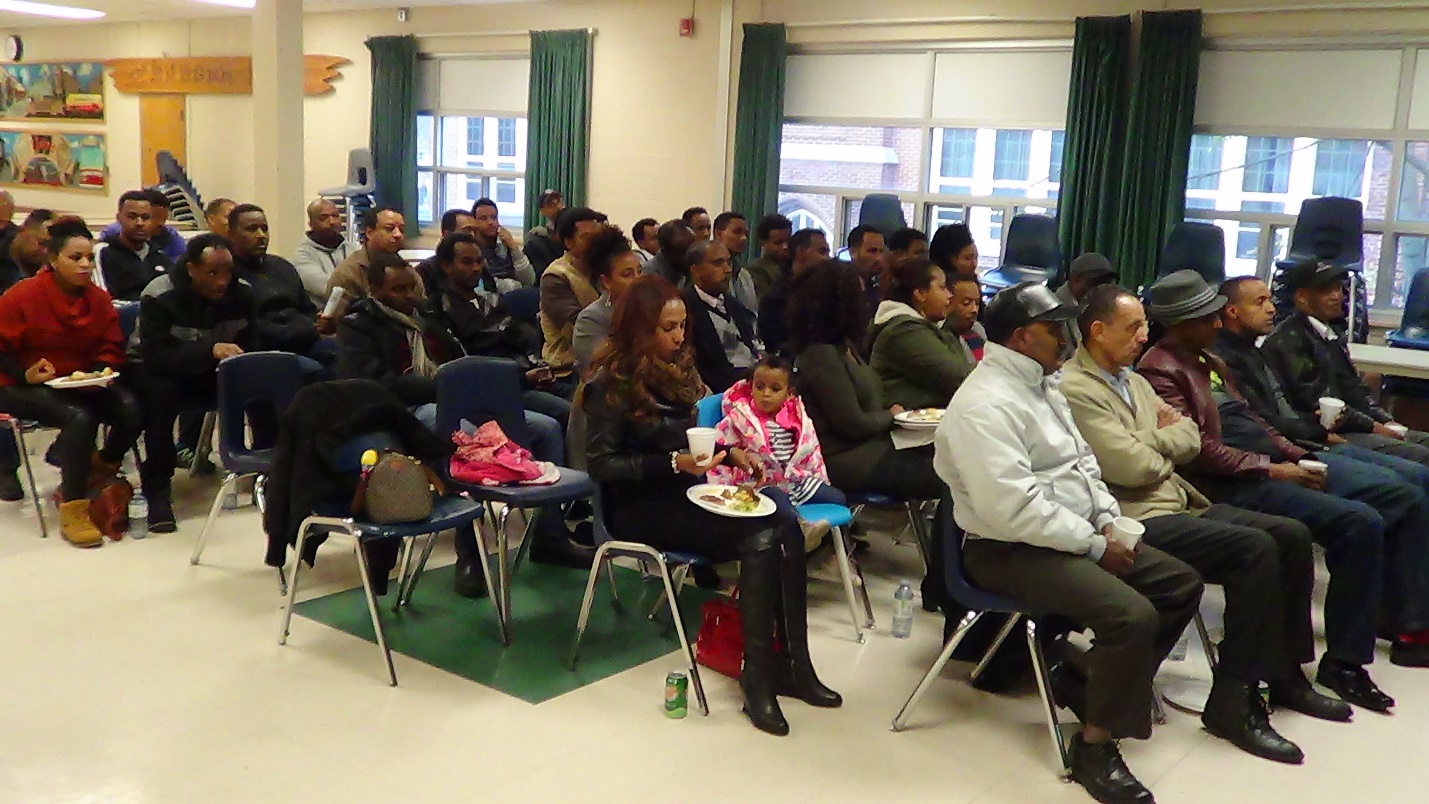 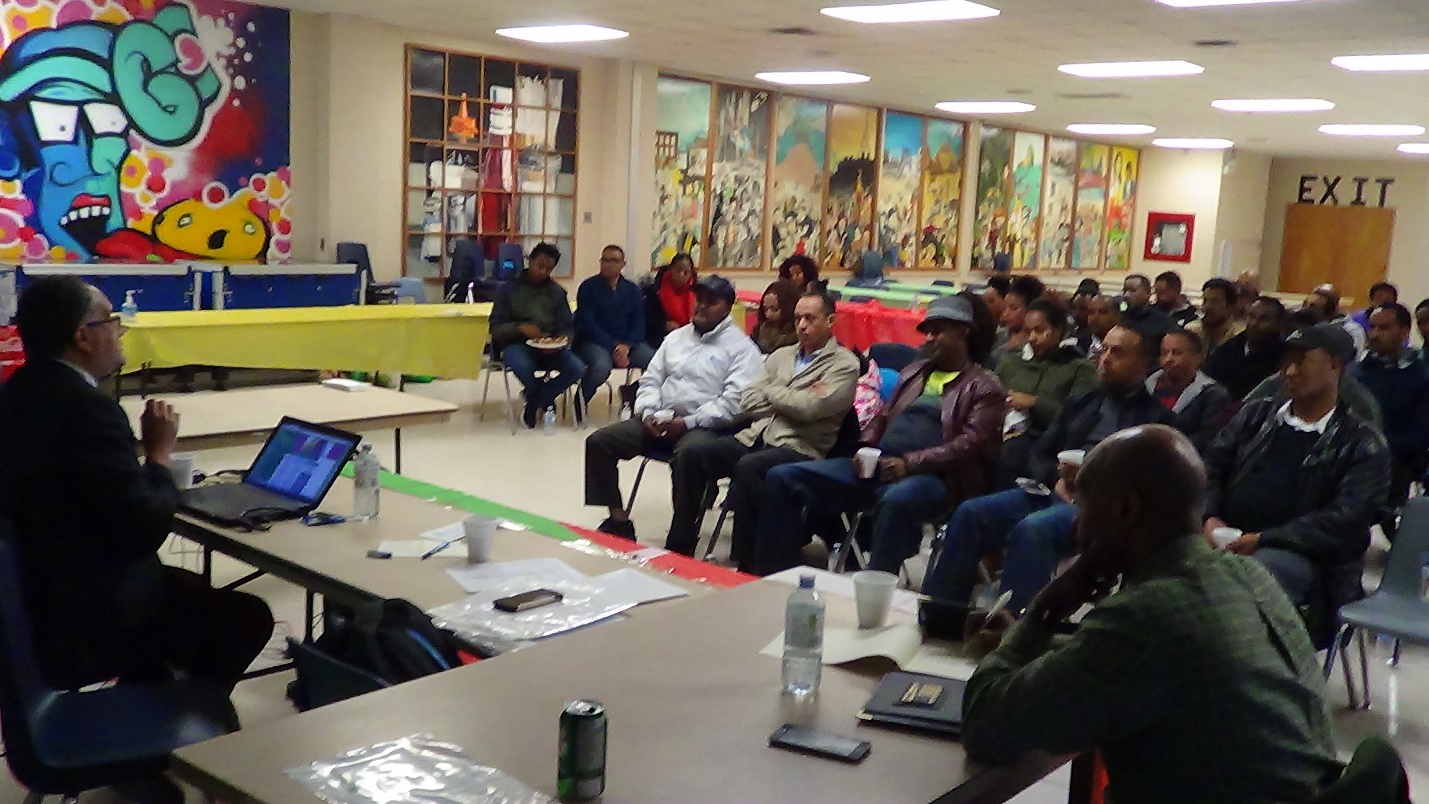 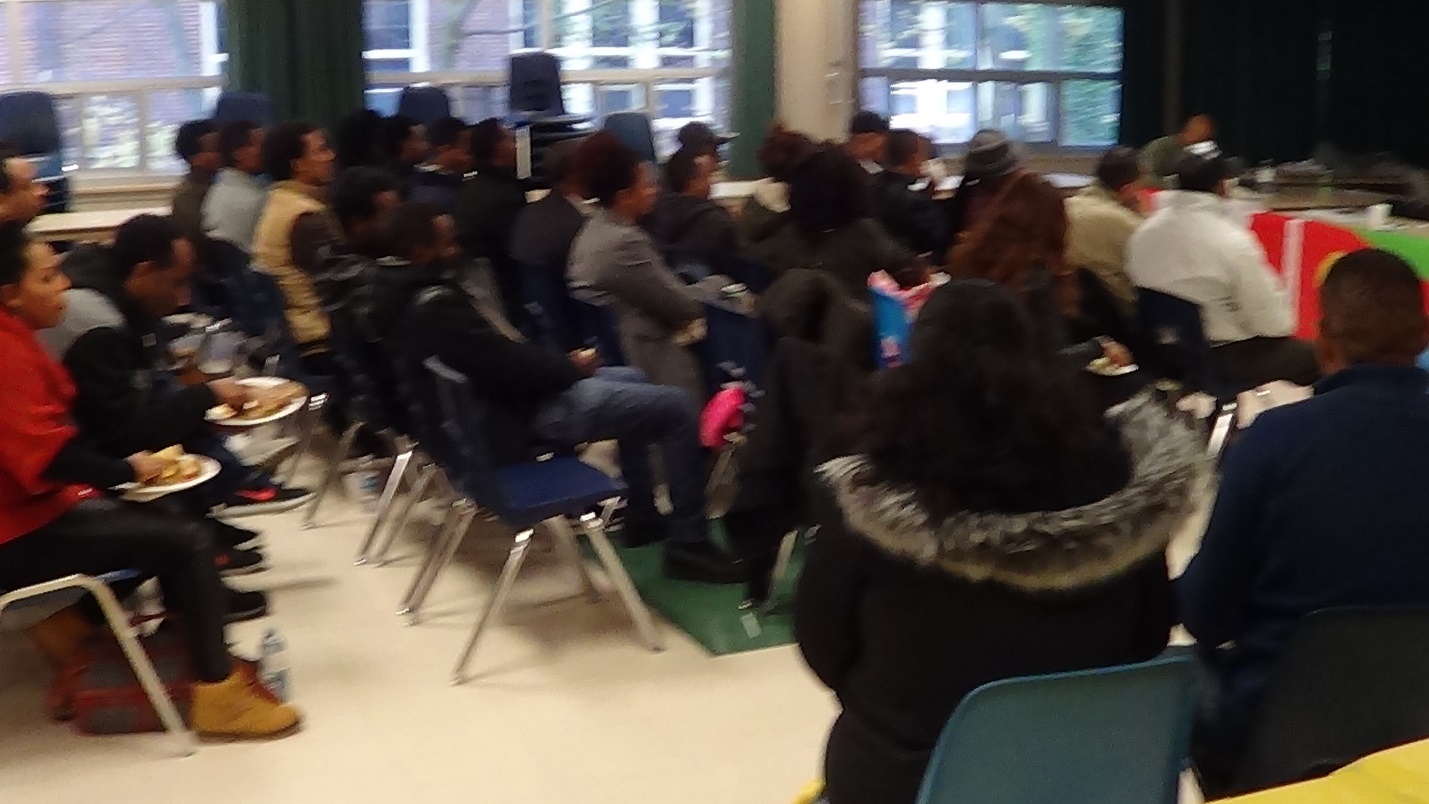 